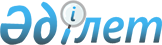 О внесении изменений в решение Капшагайского городского маслихата № 27-113 от 20 декабря 2013 года "О бюджете города Капшагай на 2014-2016 годы"
					
			Утративший силу
			
			
		
					Решение Капшагайского городского маслихата Алматинской области от 15 октября 2014 года № 40-171. Зарегистрировано Департаментом юстиции Алматинской области 24 октября 2014 года № 2879. Утратило силу решением Капшагайского городского маслихата Алматинской области от 15 июля 2015 года № 50-212      Сноска. Утратило силу решением Капшагайского городского маслихата Алматинской области от 15.07.2015 № 50-212.

      Примечание РЦПИ:

      В тексте документа сохранена пунктуация и орфография оригинала.

      В соответствии с пунктом 4 статьи 106 Бюджетного кодекса Республики Казахстан от 4 декабря 2008 года, подпунктом 1) пункта 1 статьи 6 Закона Республики Казахстан от 23 января 2001 года "О местном государственном управлении и самоуправлении в Республике Казахстан", маслихат города Капшагай РЕШИЛ:

      1. Внести в решение Капшагайского городского маслихата № 27-113 от 20 декабря 2013 года "О бюджете города Капшагай на 2014-2016 годы" (зарегистрированного в государственном Реестре нормативных правовых актов 30 декабря 2013 года № 2543, опубликованного в газете "Нурлы олке" № 03-04 (257) от 07 января 2014 года), решение Капшагайского городского маслихата № 28-118 от 10 февраля 2014 года "О внесении изменений в решение Капшагайского городского маслихата № 27-113 от 20 декабря 2013 года "О бюджете города Капшагай на 2014-2016 годы" (зарегистрированного в государственном Реестре нормативных правовых актов 19 февраля 2014 года № 2584, опубликованного в газете "Нурлы олке" № 09-10 (263) от 25 февраля 2014 года), решение Капшагайского городского маслихата № 30-130 от 4 апреля 2014 года "О внесении изменений в решение Капшагайского городского маслихата № 27-113 от 20 декабря 2013 года "О бюджете города Капшагай на 2014-2016 годы" (зарегистрированного в государственном Реестре нормативных правовых актов 14 апреля 2014 года № 2653, опубликованного в газете "Нурлы олке" № 17 (270) от 23 апреля 2014 года), решение Капшагайского городского маслихата № 33-146 от 5 мая 2014 года "О внесении изменений в решение Капшагайского городского маслихата № 27-113 от 20 декабря 2013 года "О бюджете города Капшагай на 2014-2016 годы" (зарегистрированного в государственном Реестре нормативных правовых актов 19 мая 2014 года № 2713, опубликованного в газете "Нурлы олке" № 19-20 (273) от 17 мая 2014 года), решение Капшагайского городского маслихата № 36-160 от 5 августа 2014 года "О внесении изменений в решение Капшагайского городского маслихата № 27-113 от 20 декабря 2013 года "О бюджете города Капшагай на 2014-2016 годы" (зарегистрированного в государственном Реестре нормативных правовых актов 13 августа 2014 года № 2 811, опубликованного в газете "Нурлы олке" № 32 (285) от 16 августа 2014 года) следующие изменения:

      пункт 1 указанного решения изложить в новой редакции:

      "1. Утвердить бюджет города на 2014-2016 годы согласно приложениям 1, 2, 3 соответственно, в том числе на 2014 год в следующих объемах:

      1) доходы 6165836 тысячи тенге, в том числе:

      налоговые поступления 1081648 тысяч тенге;

      неналоговые поступления 43574 тысячи тенге;

      поступления от продажи основного капитала 80000 тысяч тенге;

      поступления трансфертов 4960614 тысячи тенге, в том числе:

      целевые текущие трансферты 1715698 тысяч тенге;

      целевые трансферты на развитие 1735672 тысячи тенге;

      субвенции 1509244 тысячи тенге;

      2) затраты 6183744 тысячи тенге;

      3) чистое бюджетное кредитование 9229 тысяч тенге, в том числе:

      бюджетные кредиты 11112 тысяч тенге;

      погашение бюджетных кредитов 1883 тысячи тенге;

      4) сальдо по операциям с финансовыми активами 129998 тысяч тенге;

      5) дефицит (профицит) бюджета (-) 157135 тысяч тенге;

      6) финансирование дефицита (использование профицита) бюджета 157135 тысяч тенге";

      пункт 2 указанного решения изложить в новой редакции:

      "2. Утвердить резерв местного исполнительного органа города на 2014 год в сумме 23901 тысяча тенге".

      2. Приложение 1 к указанному решению изложить в новой редакции согласно приложению 1 к настоящему решению.

      3. Контроль за исполнением настоящего решения возложить на постоянную комиссию городского маслихата по социально-экономическому развитию, бюджету, производству, развитию малого и среднего предпринимательства.

      4. Настоящее решение вводится в действие с 1 января 2014 года.

 Бюджет города Капшагай на 2014 год
					© 2012. РГП на ПХВ «Институт законодательства и правовой информации Республики Казахстан» Министерства юстиции Республики Казахстан
				
      Председатель сессии

      городского маслихата

С. Нуркадыров

      Секретарь городского

      маслихата

К. Ахметтаев
Приложение 1 к решению Капшагайского городского маслихата от 15 октября 2014 года № 40-171 "О внесении изменений в решение Капшагайского городского маслихата от 20 декабря 2013 года № 27-113 "О бюджете города Капшагай на 2014-2016 годы" Приложение 1 к утвержденному решению Капшагайского городского маслихата от 20 декабря 2013 года № 27-113 "О бюджете города Капшагай на 2014-2016 годы"Категория

Категория

Категория

Категория

Сумма,

тысяч

тенге

Класс

Класс

Класс

Сумма,

тысяч

тенге

Подкласс

Подкласс

Сумма,

тысяч

тенге

I. Доходы

6165836

1

Налоговые поступления

1081648

04

Hалоги на собственность

783556

1

Hалоги на имущество

505200

3

Земельный налог

127830

4

Hалог на транспортные средства

150000

5

Единый земельный налог

526

05

Внутренние налоги на товары, работы и услуги

273914

2

Акцизы

11775

3

Поступления за использование природных и

других ресурсов

22923

4

Сборы за ведение предпринимательской и

профессиональной деятельности

234316

5

Налог на игорный бизнес

4900

07

Прочие налоги

500

1

Прочие налоги

500

08

Обязательные платежи, взимаемые за

совершение юридически значимых действий и

(или) выдачу документов уполномоченными на

то государственными органами или

должностными лицами

23678

1

Государственная пошлина

23678

2

Неналоговые поступления

43574

01

Доходы от государственной собственности

6574

1

Поступления части чистого дохода

государственных предприятий

200

5

Доходы от аренды имущества, находящегося в

государственной собственности

6374

04

Штрафы, пени, санкции, взыскания, налагаемые

государственными учреждениями,

финансируемыми из государственного бюджета,

а также содержащимися и финансируемыми из

бюджета (сметы расходов) Национального Банка

Республики Казахстан

27000

1

Штрафы, пени, санкции, взыскания, налагаемые

государственными учреждениями, финансируемыми из

государственного бюджета, а также содержащимися и

финансируемыми из бюджета (сметы расходов)

Национального Банка Республики Казахстан, за

исключением поступлений от организаций нефтяного

сектора

27000

06

Прочие неналоговые поступления

10000

1

Прочие неналоговые поступления

10000

3

Поступления от продажи основного капитала

80000

03

Продажа земли и нематериальных активов

80000

1

Продажа земли

80000

4

Поступления трансфертов

4960614

02

Трансферты из вышестоящих органов государственного управления

4960614

2

Трансферты из областного бюджета

4960614

Функциональная группа

Функциональная группа

Функциональная группа

Функциональная группа

Функциональная группа

Сумма,

тысяч

тенге

Функциональная подгруппа

Функциональная подгруппа

Функциональная подгруппа

Функциональная подгруппа

Сумма,

тысяч

тенге

Администратор бюджетных программ

Администратор бюджетных программ

Администратор бюджетных программ

Сумма,

тысяч

тенге

Программа

Программа

Сумма,

тысяч

тенге

Наименование

Сумма,

тысяч

тенге

II. Затраты

6183744

01

Государственные услуги общего характера

426314

01

1

Представительные, исполнительные и другие

органы, выполняющие общие функции

государственного управления

155299

01

1

112

Аппарат маслихата района (города областного

значения)

12938

01

1

001

Услуги по обеспечению деятельности маслихата

района (города областного значения)

12938

01

1

122

Аппарат акима района (города областного

значения)

76456

01

1

001

Услуги по обеспечению деятельности акима района

(города областного значения)

76356

003

Капитальные расходы государственного органа

100

01

1

123

Аппарат акима района в городе, города районного

значения, поселка, села, сельского округа

65905

01

1

001

Услуги по обеспечению деятельности акима района

в городе, города районного значения, поселка,

села, сельского округа

35710

01

1

022

Капитальные расходы государственного органа

30195

01

2

Финансовая деятельность

251402

01

2

452

Отдел финансов района (города областного

значения)

251402

01

2

001

Услуги по реализации государственной политики в

области исполнения бюджета района (города

областного значения) и управления коммунальной

собственностью района (города областного

значения)

9884

01

2

003

Проведение оценки имущества в целях

налогообложения

881

010

Приватизация, управление коммунальным

имуществом, постприватизационная деятельность и

регулирование споров, связанных с этим

637

028

Приобретение имущества в коммунальную

собственность

240000

01

5

Планирование и статистическая деятельность

19613

01

5

453

Отдел экономики и бюджетного планирования района

(города областного значения)

19613

01

5

001

Услуги по реализации государственной политики в

области формирования, развития экономической

политики, системы государственного планирования,

управления района (города областного значения)

15069

01

5

004

Капитальные расходы государственного органа

4544

02

Оборона

2433

02

1

Военные нужды

1889

02

1

122

Аппарат акима района (города областного

значения)

1889

02

1

005

Мероприятия в рамках исполнения всеобщей

воинской обязанности

1889

2

Организация работы по чрезвычайным ситуациям

544

122

Аппарат акима района (города областного

значения)

544

007

Мероприятия по профилактике и тушению степных

пожаров районного (городского) масштаба, а также

пожаров в населенных пунктах, в которых не

созданы органы государственной противопожарной

службы

544

03

Общественный порядок, безопасность, правовая,

судебная, уголовно-исполнительная деятельность

18817

03

9

Прочие услуги в области общественного порядка и

безопасности

18817

03

1

485

Отдел пассажирского транспорта и автомобильных

дорог района (города областного значения)

18817

03

1

021

Обеспечение безопасности дорожного движения в

населенных пунктах

18817

04

Образование

2300731

04

1

Дошкольное воспитание и обучение

342494

04

1

464

Отдел образования района (города областного

значения)

342494

04

1

009

Обеспечение деятельности организаций дошкольного

воспитания и обучения

128573

040

Реализация государственного образовательного

заказа в дошкольных организациях образования

213921

2

Начальное, основное среднее и общее среднее

образование

1409648

04

2

123

Аппарат акима района в городе, города районного

значения, поселка, села, сельского округа

830

04

2

005

Организация бесплатного подвоза учащихся до

школы и обратно в аульной (сельской) местности

830

04

2

464

Отдел образования района (города областного

значения)

1408818

04

2

003

Общеобразовательное обучение

1353643

04

2

006

Дополнительное образование для детей

55175

04

9

Прочие услуги в области образования

548589

464

Отдел образования района (города областного

значения)

205527

001

Услуги по реализации государственной политики на

местном уровне в области образования

10165

005

Приобретение и доставка учебников,

учебно-методических комплексов для

государственных учреждений образования района

(города областного значения)

28089

007

Проведение школьных олимпиад, внешкольных

мероприятий и конкурсов районного (городского)

масштаба

1228

012

Капитальные расходы государственного органа

4085

015

Ежемесячная выплата денежных средств опекунам

(попечителям) на содержание ребенка-сироты

(детей-сирот), и ребенка (детей), оставшегося

без попечения родителей

24520

067

Капитальные расходы подведомственных

государственных учреждений и организаций

137440

467

Отдел строительства района (города областного

значения)

343062

037

Строительство и реконструкция объектов

образования

343062

06

Социальная помощь и социальное обеспечение

126226

06

2

Социальная помощь

104053

06

2

451

Отдел занятости и социальных программ района

(города областного значения)

104053

06

2

002

Программа занятости

31390

06

2

004

Оказание социальной помощи на приобретение

топлива специалистам здравоохранения,

образования, социального обеспечения, культуры,

спорта и ветеринарии в сельской местности в

соответствии с законодательством Республики

Казахстан

3570

06

2

005

Государственная адресная социальная помощь

7805

06

2

006

Оказание жилищной помощи

12300

06

2

007

Социальная помощь отдельным категориям

нуждающихся граждан по решениям местных

представительных органов

7818

06

2

010

Материальное обеспечение детей-инвалидов,

воспитывающихся и обучающихся на дому

1856

06

2

014

Оказание социальной помощи нуждающимся гражданам

на дому

18044

06

2

016

Государственные пособия на детей до 18 лет

7745

06

2

017

Обеспечение нуждающихся инвалидов обязательными

гигиеническими средствами и предоставление услуг

специалистами жестового языка, индивидуальными

помощниками в соответствии с индивидуальной

программой реабилитации инвалида

13525

06

9

Прочие услуги в области социальной помощи и

социального обеспечения

22173

06

9

451

Отдел занятости и социальных программ района

(города областного значения)

22173

06

9

001

Услуги по реализации государственной политики на

местном уровне в области обеспечения занятости и

реализации социальных программ для населения

19973

06

9

011

Оплата услуг по зачислению, выплате и доставке

пособий и других социальных выплат

803

050

Реализация Плана мероприятий по обеспечению прав

и улучшению качества жизни инвалидов

1397

07

Жилищно-коммунальное хозяйство

3049385

07

1

Жилищное хозяйство

730892

123

Аппарат акима района в городе, города районного

значения, поселка, села, сельского округа

2090

027

Ремонт и благоустройство объектов в рамках

развития городов и сельских населенных пунктов

по Дорожной карте занятости 2020

2090

463

Отдел земельных отношений района (города

областного значения)

2846

016

Изъятие земельных участков для государственных

нужд

2846

07

1

467

Отдел строительства района (города областного

значения)

677641

07

1

003

Проектирование, строительство и (или)

приобретение жилья коммунального жилищного

фонда

448341

07

1

004

Проектирование, развитие, обустройство и (или)

приобретение инженерно-коммуникационной

инфраструктуры

229300

485

Отдел жилищно-коммунального хозяйства и жилищной

инспекции района (города областного значения)

4301

004

Ремонт и благоустройство объектов в рамках

развития городов и сельских населенных пунктов

по Дорожной карте занятости 2020

4301

487

Отдел жилищно-коммунального хозяйства и жилищной

инспекции района (города областного значения)

44014

001

Услуги по реализации государственной политики на

местном уровне в области жилищно-коммунального

хозяйства и жилищного фонда

10017

005

Организация сохранения государственного

жилищного фонда

6528

032

Капитальные расходы подведомственных

государственных учреждений и организаций

17755

041

Ремонт и благоустройство объектов в рамках

развития городов и сельских населенных пунктов

по Дорожной карте занятости 2020

9714

07

2

Коммунальное хозяйство

2011796

07

2

487

Отдел жилищно-коммунального хозяйства и жилищной

инспекции района (города областного значения)

2011796

07

2

015

Обеспечение бесперебойного теплоснабжения малых

городов

1243610

07

2

016

Функционирование системы водоснабжения и

водоотведения

32832

026

Организация эксплуатации тепловых сетей,

находящихся в коммунальной собственности районов

(городов областного значения)

66000

028

Развитие коммунального хозяйства

444634

07

2

029

Развитие системы водоснабжения и водоотведения

224720

3

Благоустройство населенных пунктов

306697

07

3

123

Аппарат акима района в городе, города районного

значения, поселка, села, сельского округа

2200

07

3

008

Освещение улиц населенных пунктов

2200

07

3

487

Отдел жилищно-коммунального хозяйства и жилищной

инспекции района (города областного значения)

304497

07

3

017

Обеспечение санитарии населенных пунктов

51776

07

3

025

Освещение улиц в населенных пунктах

34149

07

3

030

Благоустройство и озеленение населенных пунктов

215447

07

3

031

Содержание мест захоронений и захоронение

безродных

3125

08

Культура, спорт, туризм и информационное

пространство

65413

08

1

Деятельность в области культуры

12951

08

1

455

Отдел культуры и развития языков района (города

областного значения)

12951

08

1

003

Поддержка культурно-досуговой работы

12951

08

2

Спорт

15740

08

2

465

Отдел физической культуры и спорта района

(города областного значения)

15740

001

Услуги по реализации государственной политики на

местном уровне в сфере физической культуры и

спорта

4520

08

2

006

Проведение спортивных соревнований на районном

(города областного значения) уровне

6126

08

2

007

Подготовка и участие членов сборных команд

района (города областного значения) по различным

видам спорта на областных спортивных

соревнованиях

5094

08

3

Информационное пространство

18417

08

3

455

Отдел культуры и развития языков района (города

областного значения)

18417

006

Функционирование районных (городских) библиотек

14552

08

3

007

Развитие государственного языка и других языков

народа Казахстана

3865

08

9

Прочие услуги по организации культуры, спорта,

туризма и информационного пространства

18305

455

Отдел культуры и развития языков района (города

областного значения)

4878

001

Услуги по реализации государственной политики на

местном уровне в области развития языков и

культуры

4474

032

Капитальные расходы подведомственных

государственных учреждений и организаций

404

08

9

456

Отдел внутренней политики района (города

областного значения)

13427

08

9

001

Услуги по реализации государственной политики на

местном уровне в области информации, укрепления

государственности и формирования социального

оптимизма граждан

13427

10

Сельское, водное, лесное, рыбное хозяйство,

особо охраняемые природные территории, охрана

окружающей среды и животного мира, земельные

отношения

51599

10

1

Сельское хозяйство

23061

453

Отдел экономики и бюджетного планирования района

(города областного значения)

2523

099

Реализация мер по оказанию социальной поддержки

специалистов

2523

462

Отдел сельского хозяйства района (города

областного значения)

9052

474

001

Услуги по реализации государственной политики на

местном уровне в сфере сельского хозяйства

9052

473

Отдел ветеринарии района (города областного

значения)

11486

474

001

Услуги по реализации государственной политики на

местном уровне в сфере ветеринарии

5742

006

Организация санитарного убоя больных животных

521

007

Организация отлова и уничтожения бродячих собак

и кошек

2000

008

Возмещение владельцам стоимости изымаемых и

уничтожаемых больных животных, продуктов и сырья

животного происхождения

2951

009

Проведение ветеринарных мероприятий по

энзоотическим болезням животных

272

10

6

Земельные отношения

8054

10

6

463

Отдел земельных отношений района (города

областного значения)

8054

10

6

001

Услуги по реализации государственной политики в

области регулирования земельных отношений на

территории района (города областного значения)

8054

10

9

Прочие услуги в области сельского, водного,

лесного, рыбного хозяйства, охраны окружающей

среды и земельных отношений

20484

10

9

473

Отдел ветеринарии района (города областного

значения)

20484

10

9

011

Проведение противоэпизоотических мероприятий

20484

11

Промышленность, архитектурная, градостроительная

и строительная деятельность

13579

11

2

Архитектурная, градостроительная и строительная

деятельность

13579

11

2

467

Отдел строительства района (города областного

значения)

7681

11

2

001

Услуги по реализации государственной политики на

местном уровне в области строительства

7681

468

Отдел архитектуры и градостроительства района

(города областного значения)

5898

001

Услуги по реализации государственной политики в

области архитектуры и градостроительства на

местном уровне

5898

12

Транспорт и коммуникации

42653

12

1

Автомобильный транспорт

37149

12

1

485

Отдел пассажирского транспорта и автомобильных

дорог района (города областного значения)

37149

12

1

023

Обеспечение функционирования автомобильных дорог

37149

9

Прочие услуги в сфере транспорта и коммуникации

5504

485

Отдел пассажирского транспорта и автомобильных

дорог района (города областного значения)

5504

001

Услуги по реализации государственной политики на

местном уровне в области пассажирского

транспорта и автомобильных дорог

5504

13

Прочие

58544

3

Поддержка предпринимательской деятельности и

защита конкуренции

8452

469

Отдел предпринимательства района (города

областного значения)

8452

469

001

Услуги по реализации государственной политики на

местном уровне в области развития

предпринимательства и промышленности

8452

13

9

Прочие

50092

123

Аппарат акима района в городе, города районного

значения, поселка, села, сельского округа

12706

040

Реализация мер по содействию экономическому

развитию регионов в рамках Программы "Развитие

регионов"

12706

13

9

452

Отдел финансов района (города областного

значения)

23901

13

9

012

Резерв местного исполнительного органа района

(города областного значения)

23901

453

Отдел экономики, бюджетного планирования и

предпринимательства района (города областного

значения)

13485

003

Разработка технико-экономического обоснования

местных бюджетных инвестиционных проектов и

концессионных проектов и проведение его

экспертизы

13485

15

Трансферты

28050

15

01

Трансферты

28050

15

1

452

Отдел финансов района (города областного

значения)

28050

15

1

006

Возврат неиспользованных (недоиспользованных)

целевых трансфертов

28050

Категория

Категория

Категория

Категория

Сумма,

тысяч

тенге

Класс

Класс

Класс

Сумма,

тысяч

тенге

Подкласс

Подкласс

Сумма,

тысяч

тенге

Наименование

Сумма,

тысяч

тенге

5

Погашение бюджетных кредитов

1883

01

Погашение бюджетных кредитов

1883

1

Погашение бюджетных кредитов, выданных из

государственного бюджета

1883

Функциональная группа

Функциональная группа

Функциональная группа

Функциональная группа

Функциональная группа

Сумма,

тысяч

тенге

Функциональная подгруппа

Функциональная подгруппа

Функциональная подгруппа

Функциональная подгруппа

Сумма,

тысяч

тенге

Администратор бюджетных программ

Администратор бюджетных программ

Администратор бюджетных программ

Сумма,

тысяч

тенге

Программа

Программа

Сумма,

тысяч

тенге

Наименование

Сумма,

тысяч

тенге

ІҮ. Сальдо по операциям с финансовыми

активами

129998

Приобретение финансовых активов

129998

13

Прочие

129998

9

Прочие

129998

487

Отдел жилищно-коммунального хозяйства и

жилищной инспекции района (города областного

значения)

129998

060

Увеличение уставных капиталов

специализированных уполномоченных

организаций

129998

Категория

Категория

Категория

Категория

Сумма,

тысяч

тенге

Класс

Класс

Класс

Сумма,

тысяч

тенге

Подкласс

Подкласс

Сумма,

тысяч

тенге

Наименование

Сумма,

тысяч

тенге

Y. Дефицит (профицит) бюджета

-157135

YI. Финансирование дефицита (использование

профицита) бюджета

157135

7

Поступления займов

95494

01

Внутренние государственные займы

95494

2

Договора займов

95494

Функциональная группа

Функциональная группа

Функциональная группа

Функциональная группа

Функциональная группа

Сумма,

тысяч

тенге

Функциональная подгруппа

Функциональная подгруппа

Функциональная подгруппа

Функциональная подгруппа

Сумма,

тысяч

тенге

Администратор бюджетных программ

Администратор бюджетных программ

Администратор бюджетных программ

Сумма,

тысяч

тенге

Программа

Программа

Сумма,

тысяч

тенге

Наименование

Сумма,

тысяч

тенге

16

Погашение займов

1883

1

Погашение займов

1883

452

Отдел финансов района (города областного

значения)

1883

008

Погашение долга местного исполнительного

органа перед вышестоящим бюджетом

1883

Категория

Категория

Категория

Категория

Сумма,

тысяч

тенге

Класс

Класс

Класс

Сумма,

тысяч

тенге

Подкласс

Подкласс

Сумма,

тысяч

тенге

8

Используемые остатки бюджетных средств

63524

01

Остатки бюджетных средств

63524

1

Свободные остатки бюджетных средств

63524

